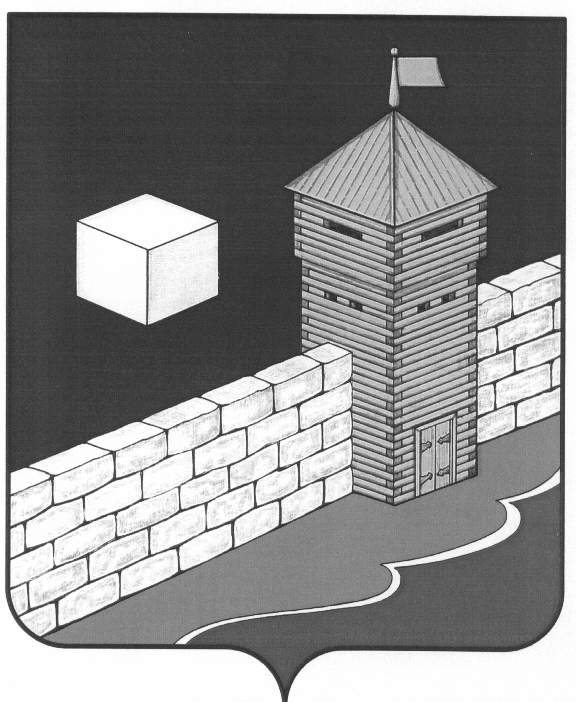 АДМИНИСТРАЦИЯ ЕТКУЛЬСКОГО МУНИЦИПАЛЬНОГО РАЙОНАПОСТАНОВЛЕНИЕ        24.06.2016г.  № 154            с.ЕткульОб  утверждении проекта планировки территории и проекта межевания территории	В соответствии со статьей 45 Градостроительного кодекса Российской Федерации, Федеральным законом № 131-ФЗ от 06.10.2003 «Об общих принципах организации местного самоуправления в Российской Федерации», заключением администрации Печенкинского сельского поселения о результатах публичных слушаниях от 29 апреля 2016 года,                 администрация Еткульского муниципального района ПОСТАНОВЛЯЕТ:Утвердить проект планировки территории и проект межевания территории земельного участка для строительства газопровода к б/о «Гайдар» в д. Печенкино, Еткульский район, Челябинская область.Разместить на официальном сайте  администрации Еткульского муниципального района и в информационной системе обеспечения градостроительной деятельности на территории Еткульского муниципального района утвержденный проект планировки территории и проект межевания территории земельного участка для строительства газопровода к б/о «Гайдар» в д. Печенкино, Еткульский район, Челябинская область.3. Контроль за выполнением настоящего постановления оставляю за собой.Исполняющий обязанности Главы Еткульского муниципального района 		                   А.Н. Константинов